Памятка для потребителейЭнергосбережение в бытуЕжегодно, начиная с 1994 года, в России 15 марта отмечается Всемирный день прав потребителей. Тематику Всемирного дня прав потребителей по сложившейся традиции определяет Всемирная организация потребителей (Consumers Internation). В 2020 году он прошел под девизом «Рациональный потребитель» («The Sustainable Consumer»). Всемирная организация потребителей призывает обратить внимание на проблемы чрезмерного производства и нерационального потребления, что влечет за собой глобальное изменение климата, ухудшение состояния окружающей среды, приводит к утрате уникальных природных объектов. В этой связи особую важность приобретают вопросы энергосбережения. В целях экономии электрической энергии соблюдайте следующие советы:Постарайтесь заменить обычные лампы накаливания на энергосберегающие люминисцентные. Срок их службы в 6 раз больше лампы накаливания, потребление ниже в 5 раз. За время эксплуатации лампочка окупает себя 8-10 раз.Применяйте местные светильники, когда нет необходимости в общем освещении.Всегда выключайте свет, выходя из комнаты. Отключайте устройства, длительное время находящиеся в режиме ожидания. Применяйте технику класса энергоэффективности не ниже А. Дополнительный расход энергии на бытовые устройства устаревших конструкций составляет примерно 50%. Не устанавливайте холодильник рядом с газовой плитой или радиатором отопления. Это увеличивает расход энергии холодильником на 20-30%Уплотнитель холодильника должен быть чистым и плотно прилегать к корпусу и дверце. Даже небольшая щель в уплотнении увеличивает расход энергии на 20-30%.Охлаждайте до комнатной температуры продукты перед их помещением в холодильник.Не оставляйте зарядные устройства в розетках, мало кто задумывается о том, что они также потребляют электроэнергию все время, пока находятся включенными. Не забывайте чаще размораживать холодильник.Не закрывайте радиатор холодильника, оставляйте зазор между стеной помещения и задней стенкой холодильника, чтобы она могла свободно охлаждаться.Если у Вас на кухне электрическая плита, следите за тем, чтобы ее конфорки не были деформированы и плотно прилегали к днищу нагреваемой посуды. Это исключит излишний расход тепла и электроэнергии. Не включайте плиту заранее и выключайте плиту несколько раньше, чем необходимо для полного приготовления блюда. При использовании пылесоса нужно чаще выбрасывать мусор из контейнера для его сбора, промывать или менять фильтры для входящего и выходящего воздуха. Дополнительное аэродинамическое сопротивление приводит к перегреву двигателя пылесоса и резкому повышению потребления электроэнергии. Кипятите в электрическом чайнике столько воды, сколько хотите использовать.К существенному снижению электропотребления приведет использование светлых обоев и потолков, прозрачных светлых штор, умеренного количества мебели цветов в комнате. Никогда не надо пренебрегать естественным освещением, поскольку это сокращает затраты на освещение на 10-15%.Записывайте показания электросчетчиков и анализируйте каким образом можно сократить потребление.17. Не оставляйте компьютер постоянно включенным. Переводите его в спящий режим или выключайте. 18. Перед использованием стиральной машины внимательно изучите инструкцию. Чем больше воды и чем больше температура стирки, тем больше энергии израсходует стиральная машина. При неполной загрузке стиральная машина перерасходует до 15 процентов энергии, а при неверной программе стирки до 30 процентов.Данные советы помогут Вам существенно сократить энергопотребление. 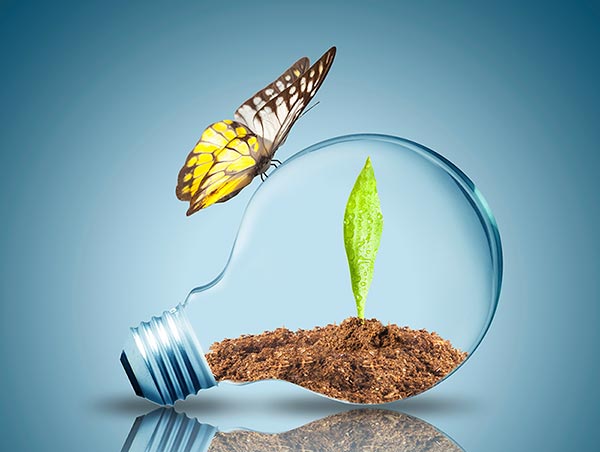 